Social Studies 6							             Ancient Greece Unit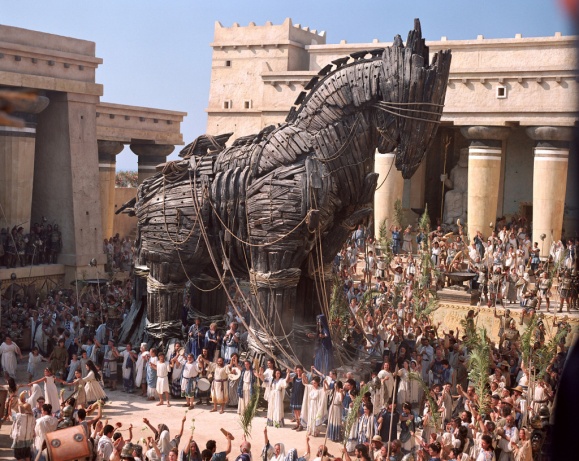                                         Background                                                                                                                                    In the tenth year of the Trojan War, the Greeks tricked the enemy into bringing a colossal wooden horse within the walls of Troy. The Trojans had no idea that Greek soldiers were hidden inside, under the command of Odysseus. That night they emerged and opened the city gates to the Greek army. Troy was destroyed. Now it was time for Odysseus and the other Greeks to return to their kingdoms across the sea. Here begins the tale of the Odyssey. 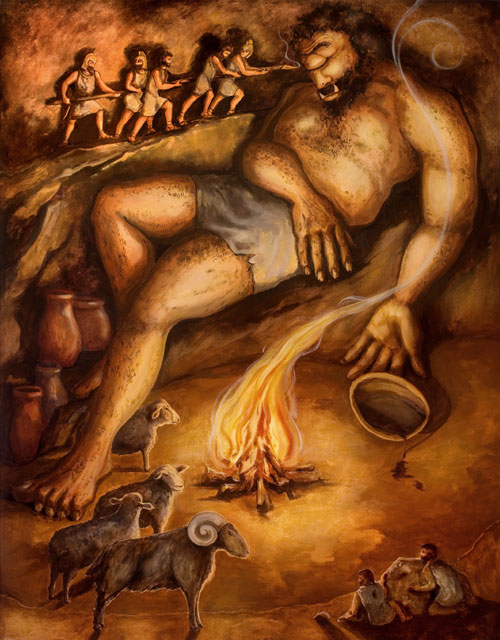                                    Book 2                                                                                                                                               Meanwhile, at home on Ithaca, the mansion of Odysseus is infested with suitors for the hand of his wife Penelope. Everyone assumes Odysseus is dead. His son Telemachus calls an assembly to ask for help, and Zeus sends an omen of the suitors' doom. Two eagles swoop down, tearing throats and necks with their talons. Afterwards Telemachus sets sail for the mainland to seek news of his father. 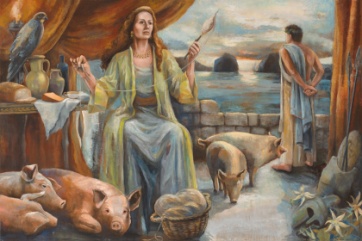                                                  Book 3                                                                                                                                       "Next we met the Keeper of the Winds, who sent us on our way with a steady breeze. He gave me a leather bag, which my crew mistook for treasure. They opened it and released a hurricane that blew us back to where we'd started. We ended up at the island of the enchantress Circe. My men were entertained by her and then, with a wave of her wand, turned into swine. Hermes gave me an herb that protected me. Circe told me that to get home I must travel to the land of Death."                                                                  Book 4                                                                                                                                            'At the furthest edge of Ocean is the land to which all journey when they die. Here their spirits endure a fleshless existence. They can't even talk unless re-animated with blood.' Accordingly, I did as Circe instructed, bleeding a sacrificed lamb into a pit. Tiresias, the blind prophet who had accompanied us to Troy, was the soul I had to talk to. So I held all the other shades at bay with my sword until he had drunk from the pit. He gave me warnings about my journey home and told me what I must do to ensure a happy death. I met many shades, including Achilles and sadly, my own mother.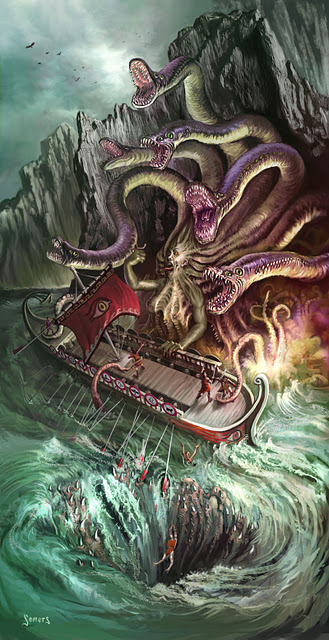                                        Book 5                                                                                                                                              "At sea once more we had to pass Charybdis, who swallows the sea in a whirlpool, then spits it up again. Avoiding this we skirted the cliff where Scylla exacts her toll. Each of   her six slavering  maws grabbed a sailor and wolfed him down.  Finally we were becalmed on the island of Calypso."Calypso kept me captive there for years.  She was beautiful and promised me immortality, but all I wanted was to get home to see my wife and son. 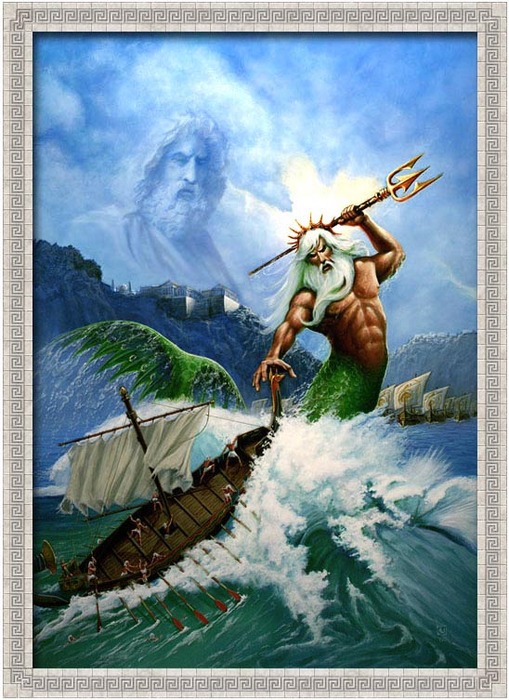                                                                    Book 8                                                                                                                               Telemachus returns from his journey. Following Athena's instructions, he proceeds to the farm of Eumaeus. There he meets the tattered guest and sends Eumaeus to his mother to announce his safe return. Athena restores Odysseus' normal appearance, and Telemachus takes him for a god. "No god am I," Odysseus assures him, "but your own father, returned after these twenty years." They fall into each other's arms. Later they plot the suitors' doom. Concerned that the odds are fifty-to-one, Telemachus suggests that they might need reinforcements. "Aren't Zeus and Athena reinforcement enough?" asks Odysseus. 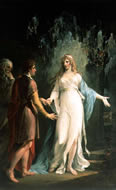                                         Book 9                                                                                                                                     Disguised once more as an old beggar, Odysseus returns to his home.  At the castle gate, the hero is recognized by an old dog that he had raised as a pup. Having seen his master again, the old hound dies. At Athena's urging Odysseus begs food from the suitors. One man, Antinous, berates him and refuses so much as a crust. He even hurls his footstool at Odysseus, hitting him in the back. This makes even the other suitors nervous, for sometimes the gods masquerade as mortals to test them. 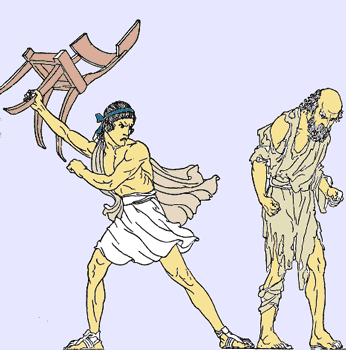 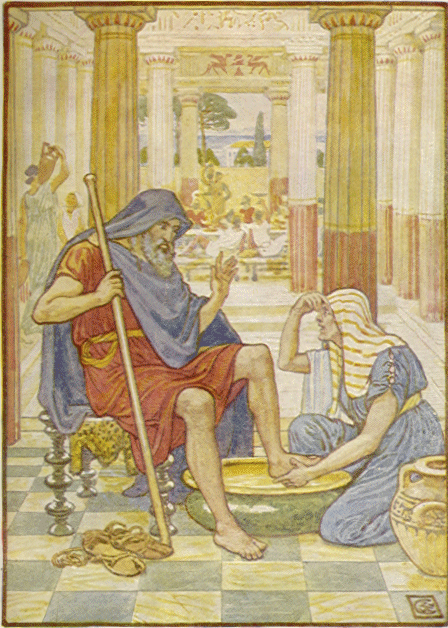                                                                 Book 10                                                                                                                                 Odysseus has a long talk with his queen Penelope but does not reveal his identity. Penelope takes kindly to the stranger and orders her maid Eurycleia to bathe his feet and anoint them with oil. Eurycleia, who was Odysseus' nurse when he was a child, notices a scar above the hero's knee. Odysseus had been gored by a wild boar when hunting  as a young man. The maid recognizes her master at once, and her hands  go out to hug him. But Odysseus silences her so she does not give away his plot for revenge.                                                             Book 11                                                                                                                                        The next morning Odysseus asks for a sign, and Zeus sends a clap of thunder out of the clear blue sky. A servant prays that this will be the last day of the suitors' abuse. Odysseus encounters another herdsman. Like the swineherd Eumaeus, this man, who tends the cattle, swears his loyalty to the absent king. A prophet shares a vision with the suitors: "I see the walls of this mansion dripping with your blood." The suitors respond with laughter.                           Book 12                                                                                                                                     Penelope now appears before the suitors in her glittering veil. In her hand is a stout bow left behind by Odysseus when he sailed for Troy. "Whoever strings this bow," she says, "and sends an arrow straight through the sockets of twelve ax heads lined in a row -- that man will I marry." The suitors take turns trying to bend the bow to string it, but all of them lack the strength. Odysseus asks if he might try. The suitors refuse, fearing that they'll be shamed if the beggar succeeds. But Telemachus insists and his anger distracts them into laughter.  Odysseus easily strings the bow and sends an arrow through the ax heads. At a sign from his father, Telemachus arms himself and takes up a station by his side. 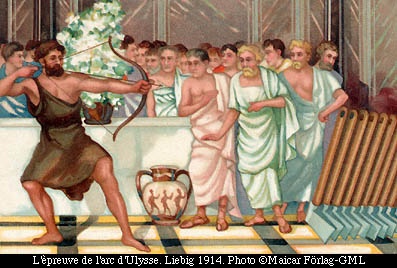 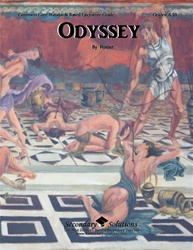                                           Book 13                                                                                                                               Antinous, ringleader of the suitors, is just lifting a drinking cup when Odysseus puts an arrow through his throat. The goatherd sneaks out and comes back with shields and spears for the suitors, but now Athena appears. She sends the suitors' spears and arrows  wide, as Odysseus and Telemachus strike with volley after volley of lances. They finish off the work with swords. Those of the housemaids who consorted with the suitors are hung by the neck in the courtyard.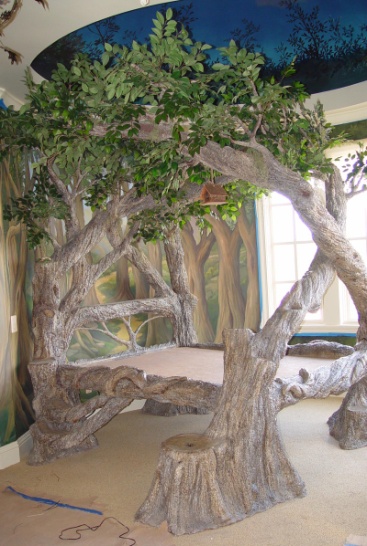                                                       Book  14                                                                                                                                       The mansion is purged with fire and brimstone. Odysseus tells everyone to dress in their finest and dance, so that passers-by won't suspect what's happened. Even Odysseus could not hold vengeful kinfolk at bay. Penelope still won't accept that it's truly her husband without some secret sign. She tells a servant to make up his bed in the hall. "Who had the craft to move my bed?" storms Odysseus. "I carved the bedpost myself from the living trunk of an olive tree and built the bedroom around it." Penelope rushes into his arms. Note – in the original Odyssey by Homer, there are 24 books (chapters).              I have combined some and removed others for this summary.  1.							2.3. Why was Poseidon angry with Odysseus?4. Describe two examples of how Odysseus used intelligence to escape the Cyclops.5. Back on Ithaca, the suitors had moved into the castle of Odysseus. List 2 things they wanted.6.  Why did Aeolus (the keeper of the winds) help Odysseus?7. In the original book, Circe turns all the men into swine.  In the movie she turned them into     many different types of animals.  Why do you think the makers of the movie changed the     story?8.  Why did Odysseus travel to the underworld?9. There is an old saying – “caught between Scylla and Charybdis”.  Reread Book 5 and tell what      you think the saying means. 10. Zeus tells Calypso to send Odysseus home, but Poseidon causes a storm that almost kills       Odysseus.  What does this tell you about the religious beliefs of the Greeks?11. When Odysseus finally returns to Ithaca, Athena disguises him to look like an old beggar.         Why do you think she did this?  What might have happened differently if Odysseus had        not been disguised?12.  In Book 8, what does Odysseus mean by “Aren’t Zeus and Athena reinforcement enough?”13.  Odysseus could have forced the suitors to leave, rather than kill the m all.  Why do you think        Homer (the author) chose to have his hero kill so many men?   Does this suggest anything to         you about the values of the Greeks?                                                                     Book 7                                                                                                                               When Odysseus has finished his tale, the king orders him sped to Ithaca. The sailors put him down on the beach asleep. Athena casts a protective mist about him that keeps him from recognizing his homeland. Finally the goddess reveals herself and dispells the mist. In joy Odysseus kisses the ground. Athena transforms him into an old man as a disguise. Clad in a filthy tunic, he goes off to find his faithful swineherd, Eumaeus, as instructed by the goddess.                             Books 1-5                            Books 1-5Match the synonym or definition on the left with the bold, underlined word from the reading.Match the synonym or definition on the left with the bold, underlined word from the reading.Synonym/DefinitionWord from reading                            Books 1-5                            Books 1-5Match the synonym or definition on the left with the bold, underlined word from the reading.Match the synonym or definition on the left with the bold, underlined word from the reading.Synonym/DefinitionWord from reading                            Books 6 - 14                            Books 6 - 14Match the synonym or definition on the left with the bold, underlined word from the reading.Match the synonym or definition on the left with the bold, underlined word from the reading.Synonym/DefinitionWord from reading InsultsShowFamilyThick and strongPitchforkScattersCleanedDisguise                             Books 1-5                            Books 1-5Match the synonym or definition on the left with the bold, underlined word from the reading.Match the synonym or definition on the left with the bold, underlined word from the reading.Synonym/DefinitionWord from readingDroolingPigsHugeMoveGhostEverlasting lifeWitchMouthsCame outSail along the edgeSignMen seeking marriage